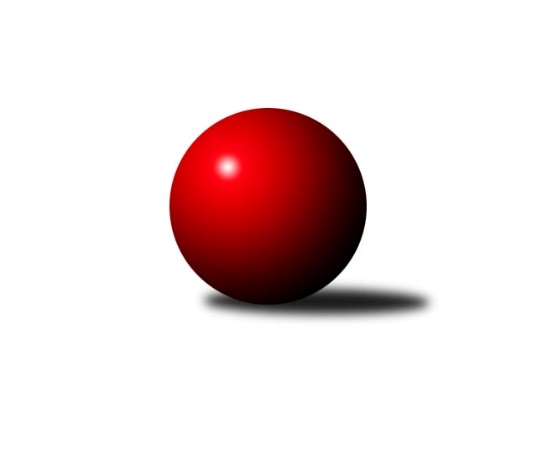 Č.12Ročník 2022/2023	24.5.2024 Jihomoravská divize 2022/2023Statistika 12. kolaTabulka družstev:		družstvo	záp	výh	rem	proh	skore	sety	průměr	body	plné	dorážka	chyby	1.	SK Baník Ratíškovice A	12	10	0	2	67.0 : 29.0 	(163.0 : 125.0)	3288	20	2209	1079	27.1	2.	KK Kroměříž	12	9	1	2	64.0 : 32.0 	(179.5 : 108.5)	3228	19	2174	1053	36.5	3.	KK Orel Telnice	12	8	2	2	58.5 : 37.5 	(160.0 : 128.0)	3213	18	2176	1037	33.9	4.	KC Zlín B	12	8	1	3	55.0 : 41.0 	(146.5 : 141.5)	3195	17	2187	1008	38.5	5.	TJ Sokol Mistřín B	12	8	0	4	58.0 : 38.0 	(161.0 : 127.0)	3272	16	2213	1059	38.5	6.	TJ Sokol Brno IV	12	7	1	4	56.0 : 40.0 	(155.0 : 133.0)	3265	15	2201	1064	36.8	7.	KK Slovan Rosice B	11	5	1	5	42.0 : 46.0 	(130.5 : 133.5)	3129	11	2150	979	51.1	8.	KK Vyškov C	12	5	0	7	43.0 : 53.0 	(139.5 : 148.5)	3110	10	2135	974	41.2	9.	TJ Jiskra Otrokovice	11	4	1	6	40.0 : 48.0 	(125.5 : 138.5)	3196	9	2176	1021	41.6	10.	SKK Dubňany	12	4	1	7	40.0 : 56.0 	(138.0 : 150.0)	3226	9	2179	1048	38.3	11.	TJ Sokol Šanov B	12	3	1	8	37.0 : 59.0 	(114.5 : 173.5)	3163	7	2168	995	42.3	12.	TJ Sokol Husovice C	12	3	0	9	39.0 : 57.0 	(129.5 : 158.5)	3092	6	2091	1002	43	13.	KK Blansko B	12	2	1	9	35.0 : 61.0 	(132.0 : 156.0)	3131	5	2134	997	42.2	14.	SK Baník Ratíškovice B	12	1	2	9	29.5 : 66.5 	(117.5 : 170.5)	3077	4	2126	951	53.2Tabulka doma:		družstvo	záp	výh	rem	proh	skore	sety	průměr	body	maximum	minimum	1.	SK Baník Ratíškovice A	6	5	0	1	33.0 : 15.0 	(84.0 : 60.0)	3316	10	3384	3238	2.	KK Orel Telnice	6	5	0	1	32.5 : 15.5 	(85.5 : 58.5)	3342	10	3375	3299	3.	KC Zlín B	6	5	0	1	31.0 : 17.0 	(77.0 : 67.0)	3193	10	3358	3073	4.	KK Kroměříž	6	4	1	1	32.0 : 16.0 	(96.5 : 47.5)	3051	9	3090	2973	5.	KK Vyškov C	6	4	0	2	30.0 : 18.0 	(79.5 : 64.5)	3291	8	3359	3236	6.	TJ Sokol Mistřín B	6	4	0	2	29.0 : 19.0 	(83.5 : 60.5)	3306	8	3347	3263	7.	TJ Jiskra Otrokovice	6	3	0	3	25.0 : 23.0 	(76.0 : 68.0)	3218	6	3388	3104	8.	SKK Dubňany	6	3	0	3	22.0 : 26.0 	(71.5 : 72.5)	3199	6	3254	3150	9.	KK Slovan Rosice B	5	2	1	2	19.0 : 21.0 	(62.0 : 58.0)	3080	5	3149	2963	10.	TJ Sokol Brno IV	6	2	1	3	23.0 : 25.0 	(75.0 : 69.0)	3192	5	3242	3119	11.	TJ Sokol Šanov B	6	1	0	5	15.0 : 33.0 	(52.0 : 92.0)	3173	2	3298	3060	12.	SK Baník Ratíškovice B	6	0	2	4	14.0 : 34.0 	(61.0 : 83.0)	3097	2	3151	3061	13.	TJ Sokol Husovice C	7	1	0	6	22.0 : 34.0 	(81.5 : 86.5)	3164	2	3282	3063	14.	KK Blansko B	5	0	1	4	13.0 : 27.0 	(59.5 : 60.5)	3218	1	3244	3172Tabulka venku:		družstvo	záp	výh	rem	proh	skore	sety	průměr	body	maximum	minimum	1.	SK Baník Ratíškovice A	6	5	0	1	34.0 : 14.0 	(79.0 : 65.0)	3284	10	3338	3227	2.	TJ Sokol Brno IV	6	5	0	1	33.0 : 15.0 	(80.0 : 64.0)	3278	10	3386	3152	3.	KK Kroměříž	6	5	0	1	32.0 : 16.0 	(83.0 : 61.0)	3263	10	3354	3181	4.	TJ Sokol Mistřín B	6	4	0	2	29.0 : 19.0 	(77.5 : 66.5)	3266	8	3374	3106	5.	KK Orel Telnice	6	3	2	1	26.0 : 22.0 	(74.5 : 69.5)	3192	8	3307	3047	6.	KC Zlín B	6	3	1	2	24.0 : 24.0 	(69.5 : 74.5)	3196	7	3279	3134	7.	KK Slovan Rosice B	6	3	0	3	23.0 : 25.0 	(68.5 : 75.5)	3137	6	3350	2886	8.	TJ Sokol Šanov B	6	2	1	3	22.0 : 26.0 	(62.5 : 81.5)	3161	5	3265	3050	9.	TJ Sokol Husovice C	5	2	0	3	17.0 : 23.0 	(48.0 : 72.0)	3109	4	3240	2889	10.	KK Blansko B	7	2	0	5	22.0 : 34.0 	(72.5 : 95.5)	3117	4	3272	2912	11.	TJ Jiskra Otrokovice	5	1	1	3	15.0 : 25.0 	(49.5 : 70.5)	3192	3	3292	3067	12.	SKK Dubňany	6	1	1	4	18.0 : 30.0 	(66.5 : 77.5)	3231	3	3299	3168	13.	SK Baník Ratíškovice B	6	1	0	5	15.5 : 32.5 	(56.5 : 87.5)	3074	2	3243	2794	14.	KK Vyškov C	6	1	0	5	13.0 : 35.0 	(60.0 : 84.0)	3080	2	3218	2935Tabulka podzimní části:		družstvo	záp	výh	rem	proh	skore	sety	průměr	body	doma	venku	1.	SK Baník Ratíškovice A	12	10	0	2	67.0 : 29.0 	(163.0 : 125.0)	3288	20 	5 	0 	1 	5 	0 	1	2.	KK Kroměříž	12	9	1	2	64.0 : 32.0 	(179.5 : 108.5)	3228	19 	4 	1 	1 	5 	0 	1	3.	KK Orel Telnice	12	8	2	2	58.5 : 37.5 	(160.0 : 128.0)	3213	18 	5 	0 	1 	3 	2 	1	4.	KC Zlín B	12	8	1	3	55.0 : 41.0 	(146.5 : 141.5)	3195	17 	5 	0 	1 	3 	1 	2	5.	TJ Sokol Mistřín B	12	8	0	4	58.0 : 38.0 	(161.0 : 127.0)	3272	16 	4 	0 	2 	4 	0 	2	6.	TJ Sokol Brno IV	12	7	1	4	56.0 : 40.0 	(155.0 : 133.0)	3265	15 	2 	1 	3 	5 	0 	1	7.	KK Slovan Rosice B	11	5	1	5	42.0 : 46.0 	(130.5 : 133.5)	3129	11 	2 	1 	2 	3 	0 	3	8.	KK Vyškov C	12	5	0	7	43.0 : 53.0 	(139.5 : 148.5)	3110	10 	4 	0 	2 	1 	0 	5	9.	TJ Jiskra Otrokovice	11	4	1	6	40.0 : 48.0 	(125.5 : 138.5)	3196	9 	3 	0 	3 	1 	1 	3	10.	SKK Dubňany	12	4	1	7	40.0 : 56.0 	(138.0 : 150.0)	3226	9 	3 	0 	3 	1 	1 	4	11.	TJ Sokol Šanov B	12	3	1	8	37.0 : 59.0 	(114.5 : 173.5)	3163	7 	1 	0 	5 	2 	1 	3	12.	TJ Sokol Husovice C	12	3	0	9	39.0 : 57.0 	(129.5 : 158.5)	3092	6 	1 	0 	6 	2 	0 	3	13.	KK Blansko B	12	2	1	9	35.0 : 61.0 	(132.0 : 156.0)	3131	5 	0 	1 	4 	2 	0 	5	14.	SK Baník Ratíškovice B	12	1	2	9	29.5 : 66.5 	(117.5 : 170.5)	3077	4 	0 	2 	4 	1 	0 	5Tabulka jarní části:		družstvo	záp	výh	rem	proh	skore	sety	průměr	body	doma	venku	1.	TJ Jiskra Otrokovice	0	0	0	0	0.0 : 0.0 	(0.0 : 0.0)	0	0 	0 	0 	0 	0 	0 	0 	2.	SK Baník Ratíškovice A	0	0	0	0	0.0 : 0.0 	(0.0 : 0.0)	0	0 	0 	0 	0 	0 	0 	0 	3.	SKK Dubňany	0	0	0	0	0.0 : 0.0 	(0.0 : 0.0)	0	0 	0 	0 	0 	0 	0 	0 	4.	KK Orel Telnice	0	0	0	0	0.0 : 0.0 	(0.0 : 0.0)	0	0 	0 	0 	0 	0 	0 	0 	5.	KK Kroměříž	0	0	0	0	0.0 : 0.0 	(0.0 : 0.0)	0	0 	0 	0 	0 	0 	0 	0 	6.	TJ Sokol Brno IV	0	0	0	0	0.0 : 0.0 	(0.0 : 0.0)	0	0 	0 	0 	0 	0 	0 	0 	7.	TJ Sokol Šanov B	0	0	0	0	0.0 : 0.0 	(0.0 : 0.0)	0	0 	0 	0 	0 	0 	0 	0 	8.	KK Vyškov C	0	0	0	0	0.0 : 0.0 	(0.0 : 0.0)	0	0 	0 	0 	0 	0 	0 	0 	9.	KC Zlín B	0	0	0	0	0.0 : 0.0 	(0.0 : 0.0)	0	0 	0 	0 	0 	0 	0 	0 	10.	KK Slovan Rosice B	0	0	0	0	0.0 : 0.0 	(0.0 : 0.0)	0	0 	0 	0 	0 	0 	0 	0 	11.	KK Blansko B	0	0	0	0	0.0 : 0.0 	(0.0 : 0.0)	0	0 	0 	0 	0 	0 	0 	0 	12.	TJ Sokol Mistřín B	0	0	0	0	0.0 : 0.0 	(0.0 : 0.0)	0	0 	0 	0 	0 	0 	0 	0 	13.	SK Baník Ratíškovice B	0	0	0	0	0.0 : 0.0 	(0.0 : 0.0)	0	0 	0 	0 	0 	0 	0 	0 	14.	TJ Sokol Husovice C	0	0	0	0	0.0 : 0.0 	(0.0 : 0.0)	0	0 	0 	0 	0 	0 	0 	0 Zisk bodů pro družstvo:		jméno hráče	družstvo	body	zápasy	v %	dílčí body	sety	v %	1.	Tomáš Kejík 	KK Kroměříž 	12	/	12	(100%)	43.5	/	48	(91%)	2.	Marek Rozsíval 	TJ Sokol Brno IV 	11	/	12	(92%)	35	/	48	(73%)	3.	Martina Zimáková 	KC Zlín B 	10	/	11	(91%)	30	/	44	(68%)	4.	Jiří Tesař 	KK Kroměříž 	10	/	12	(83%)	34.5	/	48	(72%)	5.	Zbyněk Bábíček 	TJ Sokol Mistřín B 	10	/	12	(83%)	33	/	48	(69%)	6.	Radim Čuřík 	SK Baník Ratíškovice A 	10	/	12	(83%)	32	/	48	(67%)	7.	Radim Máca 	TJ Sokol Brno IV 	10	/	12	(83%)	28.5	/	48	(59%)	8.	Zdeňka Ševčíková 	KK Blansko B 	9	/	10	(90%)	26.5	/	40	(66%)	9.	Jaroslav Polášek 	TJ Sokol Mistřín B 	9	/	11	(82%)	31	/	44	(70%)	10.	Ladislav Kacetl 	TJ Sokol Šanov B 	9	/	11	(82%)	27.5	/	44	(63%)	11.	Viktor Výleta 	SK Baník Ratíškovice A 	8	/	10	(80%)	24	/	40	(60%)	12.	Radek Horák 	TJ Sokol Mistřín B 	8	/	11	(73%)	27.5	/	44	(63%)	13.	Michael Divílek ml.	TJ Jiskra Otrokovice 	8	/	11	(73%)	25	/	44	(57%)	14.	Tomáš Koplík ml.	SK Baník Ratíškovice A 	8	/	11	(73%)	23.5	/	44	(53%)	15.	Ladislav Novotný 	KK Blansko B 	8	/	12	(67%)	31.5	/	48	(66%)	16.	Aleš Procházka 	TJ Sokol Šanov B 	8	/	12	(67%)	24.5	/	48	(51%)	17.	Mirek Mikáč 	KK Orel Telnice 	7	/	8	(88%)	24	/	32	(75%)	18.	Jana Kurialová 	KK Vyškov C 	7	/	9	(78%)	23	/	36	(64%)	19.	Josef Černý 	SKK Dubňany  	7	/	10	(70%)	24.5	/	40	(61%)	20.	Jaroslav Pavlík 	KK Kroměříž 	7	/	11	(64%)	29	/	44	(66%)	21.	Lukáš Chadim 	TJ Sokol Brno IV 	7	/	11	(64%)	26.5	/	44	(60%)	22.	Michal Klvaňa 	KK Slovan Rosice B 	7	/	11	(64%)	22.5	/	44	(51%)	23.	Radek Ingr 	KK Kroměříž 	7	/	12	(58%)	30.5	/	48	(64%)	24.	Vít Svoboda 	SKK Dubňany  	7	/	12	(58%)	27	/	48	(56%)	25.	Vojtěch Stárek 	TJ Sokol Husovice C 	7	/	12	(58%)	26	/	48	(54%)	26.	Jiří Rauschgold 	TJ Sokol Husovice C 	6	/	10	(60%)	22	/	40	(55%)	27.	Luděk Vacenovský 	SK Baník Ratíškovice B 	6	/	10	(60%)	21.5	/	40	(54%)	28.	Jakub Cizler 	TJ Sokol Mistřín B 	6	/	10	(60%)	20	/	40	(50%)	29.	Jiří Šimeček 	KK Orel Telnice 	6	/	10	(60%)	19	/	40	(48%)	30.	Miroslav Vítek 	TJ Sokol Brno IV 	6	/	11	(55%)	25	/	44	(57%)	31.	Pavel Kubálek 	KC Zlín B 	6	/	12	(50%)	27	/	48	(56%)	32.	Josef Kotlán 	KK Blansko B 	6	/	12	(50%)	24.5	/	48	(51%)	33.	Dominik Schüller 	SK Baník Ratíškovice A 	6	/	12	(50%)	23	/	48	(48%)	34.	Pavel Dvořák 	KK Orel Telnice 	5.5	/	9	(61%)	21	/	36	(58%)	35.	Tomáš Květoň 	SK Baník Ratíškovice B 	5	/	7	(71%)	17	/	28	(61%)	36.	Petr Streubel 	KK Slovan Rosice B 	5	/	7	(71%)	17	/	28	(61%)	37.	Miroslav Ptáček 	KK Slovan Rosice B 	5	/	8	(63%)	22	/	32	(69%)	38.	Milan Mikáč 	KK Orel Telnice 	5	/	8	(63%)	18	/	32	(56%)	39.	Petr Večerka 	KK Vyškov C 	5	/	8	(63%)	18	/	32	(56%)	40.	Josef Král 	KK Orel Telnice 	5	/	8	(63%)	18	/	32	(56%)	41.	Daniel Mach 	KK Kroměříž 	5	/	8	(63%)	17	/	32	(53%)	42.	Josef Něnička 	SK Baník Ratíškovice A 	5	/	9	(56%)	23	/	36	(64%)	43.	Šárka Palková 	KK Slovan Rosice B 	5	/	9	(56%)	21.5	/	36	(60%)	44.	Jiří Dvořák 	KK Orel Telnice 	5	/	9	(56%)	19.5	/	36	(54%)	45.	Petr Boček 	KK Kroměříž 	5	/	9	(56%)	18.5	/	36	(51%)	46.	Jaroslav Zahrádka 	KK Vyškov C 	5	/	9	(56%)	17	/	36	(47%)	47.	Petr Bakaj 	TJ Sokol Šanov B 	5	/	9	(56%)	13.5	/	36	(38%)	48.	Filip Vrzala 	KC Zlín B 	5	/	10	(50%)	21	/	40	(53%)	49.	Lucie Kelpenčevová 	TJ Sokol Husovice C 	5	/	11	(45%)	21	/	44	(48%)	50.	Iva Rosendorfová 	TJ Sokol Brno IV 	5	/	11	(45%)	19.5	/	44	(44%)	51.	Milan Svačina 	KK Vyškov C 	5	/	12	(42%)	21	/	48	(44%)	52.	Zdeněk Bachňák 	KC Zlín B 	4	/	6	(67%)	11.5	/	24	(48%)	53.	Karel Plaga 	KK Slovan Rosice B 	4	/	7	(57%)	17	/	28	(61%)	54.	Jakub Sabák 	TJ Jiskra Otrokovice 	4	/	7	(57%)	14	/	28	(50%)	55.	Miloslav Krejčí 	KK Vyškov C 	4	/	8	(50%)	19	/	32	(59%)	56.	Jaroslav Šerák 	SK Baník Ratíškovice A 	4	/	8	(50%)	17	/	32	(53%)	57.	Petr Polepil 	KC Zlín B 	4	/	9	(44%)	16.5	/	36	(46%)	58.	Zdenek Pokorný 	KK Orel Telnice 	4	/	10	(40%)	22.5	/	40	(56%)	59.	Petr Matuška 	KK Vyškov C 	4	/	10	(40%)	17	/	40	(43%)	60.	Radim Kozumplík 	TJ Sokol Husovice C 	4	/	10	(40%)	17	/	40	(43%)	61.	Zdeněk Jurkovič 	SKK Dubňany  	4	/	10	(40%)	16.5	/	40	(41%)	62.	Marek Dostál 	SKK Dubňany  	4	/	11	(36%)	23	/	44	(52%)	63.	Milan Peťovský 	TJ Sokol Mistřín B 	4	/	11	(36%)	23	/	44	(52%)	64.	Barbora Pekárková ml.	TJ Jiskra Otrokovice 	3	/	5	(60%)	12	/	20	(60%)	65.	Jiří Gach 	TJ Jiskra Otrokovice 	3	/	6	(50%)	11.5	/	24	(48%)	66.	Kamil Ševela 	SK Baník Ratíškovice A 	3	/	6	(50%)	10.5	/	24	(44%)	67.	Petr Jonášek 	TJ Jiskra Otrokovice 	3	/	7	(43%)	14.5	/	28	(52%)	68.	Aleš Zlatník 	SKK Dubňany  	3	/	7	(43%)	11	/	28	(39%)	69.	František Hrazdíra 	KK Orel Telnice 	3	/	8	(38%)	15	/	32	(47%)	70.	Petr Trusina 	TJ Sokol Husovice C 	3	/	8	(38%)	12	/	32	(38%)	71.	Jiří Zapletal 	KK Blansko B 	3	/	9	(33%)	13	/	36	(36%)	72.	Roman Janás 	SKK Dubňany  	3	/	10	(30%)	19	/	40	(48%)	73.	Zdeněk Helešic 	SK Baník Ratíškovice B 	3	/	11	(27%)	14	/	44	(32%)	74.	Tereza Divílková 	TJ Jiskra Otrokovice 	2	/	2	(100%)	5.5	/	8	(69%)	75.	Jaromír Šula 	TJ Sokol Husovice C 	2	/	2	(100%)	5	/	8	(63%)	76.	Marek Škrabal 	TJ Sokol Husovice C 	2	/	2	(100%)	4	/	8	(50%)	77.	Martin Polepil 	KC Zlín B 	2	/	3	(67%)	8	/	12	(67%)	78.	Jarmila Bábíčková 	SK Baník Ratíškovice B 	2	/	3	(67%)	6	/	12	(50%)	79.	Pavel Jurásek 	TJ Jiskra Otrokovice 	2	/	3	(67%)	6	/	12	(50%)	80.	Dennis Urc 	TJ Sokol Mistřín B 	2	/	4	(50%)	7.5	/	16	(47%)	81.	Ivana Blechová 	TJ Sokol Šanov B 	2	/	4	(50%)	6	/	16	(38%)	82.	Zdeněk Šeděnka 	KC Zlín B 	2	/	5	(40%)	8.5	/	20	(43%)	83.	Marie Kobylková 	SK Baník Ratíškovice B 	2	/	5	(40%)	7	/	20	(35%)	84.	Tomáš Matlach 	KC Zlín B 	2	/	6	(33%)	10	/	24	(42%)	85.	Teofil Hasák 	TJ Jiskra Otrokovice 	2	/	6	(33%)	9	/	24	(38%)	86.	Břetislav Láník 	KK Vyškov C 	2	/	7	(29%)	10.5	/	28	(38%)	87.	Radoslav Rozsíval 	TJ Sokol Brno IV 	2	/	7	(29%)	10.5	/	28	(38%)	88.	Roman Stříbrný 	TJ Sokol Šanov B 	2	/	7	(29%)	9	/	28	(32%)	89.	Tomáš Peřina 	TJ Sokol Husovice C 	2	/	9	(22%)	13	/	36	(36%)	90.	Michal Zdražil 	SK Baník Ratíškovice B 	2	/	9	(22%)	12.5	/	36	(35%)	91.	Radovan Kadlec 	SK Baník Ratíškovice B 	1.5	/	10	(15%)	15	/	40	(38%)	92.	Václav Luža 	TJ Sokol Mistřín B 	1	/	1	(100%)	3.5	/	4	(88%)	93.	Dan Schüler 	SK Baník Ratíškovice B 	1	/	1	(100%)	3	/	4	(75%)	94.	Kateřina Ondrouchová 	TJ Jiskra Otrokovice 	1	/	1	(100%)	3	/	4	(75%)	95.	Robert Pacal 	TJ Sokol Husovice C 	1	/	1	(100%)	3	/	4	(75%)	96.	Petr Vyhnalík 	KK Slovan Rosice B 	1	/	1	(100%)	3	/	4	(75%)	97.	Ladislav Musil 	KK Blansko B 	1	/	1	(100%)	3	/	4	(75%)	98.	Pavel Struhař 	KC Zlín B 	1	/	1	(100%)	2	/	4	(50%)	99.	Anastasios Jiaxis 	KK Slovan Rosice B 	1	/	1	(100%)	2	/	4	(50%)	100.	Magda Winterová 	KK Slovan Rosice B 	1	/	2	(50%)	4.5	/	8	(56%)	101.	Petr Bakaj ml.	TJ Sokol Šanov B 	1	/	2	(50%)	4	/	8	(50%)	102.	Jaroslav Šindelář 	TJ Sokol Šanov B 	1	/	2	(50%)	4	/	8	(50%)	103.	Pavel Martinek 	TJ Sokol Šanov B 	1	/	2	(50%)	3	/	8	(38%)	104.	Lukáš Lehocký 	TJ Sokol Husovice C 	1	/	2	(50%)	2.5	/	8	(31%)	105.	Václav Kratochvíla 	SKK Dubňany  	1	/	3	(33%)	7.5	/	12	(63%)	106.	Marta Volfová 	TJ Sokol Šanov B 	1	/	3	(33%)	6	/	12	(50%)	107.	Jakub Süsz 	TJ Jiskra Otrokovice 	1	/	3	(33%)	6	/	12	(50%)	108.	Michael Divílek st.	TJ Jiskra Otrokovice 	1	/	3	(33%)	4	/	12	(33%)	109.	Vladimír Crhonek 	KK Vyškov C 	1	/	3	(33%)	4	/	12	(33%)	110.	Marta Zavřelová 	TJ Jiskra Otrokovice 	1	/	5	(20%)	6	/	20	(30%)	111.	Jaroslav Smrž 	KK Slovan Rosice B 	1	/	5	(20%)	6	/	20	(30%)	112.	Petr Berka 	TJ Sokol Brno IV 	1	/	6	(17%)	8	/	24	(33%)	113.	Vít Janáček 	KK Blansko B 	1	/	8	(13%)	13	/	32	(41%)	114.	Miroslav Flek 	KK Blansko B 	1	/	8	(13%)	11	/	32	(34%)	115.	Pavel Petrů 	TJ Sokol Šanov B 	1	/	8	(13%)	10	/	32	(31%)	116.	Zdeněk Sedláček 	TJ Sokol Mistřín B 	1	/	9	(11%)	11.5	/	36	(32%)	117.	Igor Sedlák 	TJ Sokol Husovice C 	0	/	1	(0%)	2	/	4	(50%)	118.	Vojtěch Toman 	SK Baník Ratíškovice A 	0	/	1	(0%)	2	/	4	(50%)	119.	Karel Mecl 	SK Baník Ratíškovice B 	0	/	1	(0%)	1	/	4	(25%)	120.	Jana Mačudová 	SK Baník Ratíškovice B 	0	/	1	(0%)	1	/	4	(25%)	121.	Jan Veselovský 	TJ Sokol Husovice C 	0	/	1	(0%)	1	/	4	(25%)	122.	Luděk Svozil 	TJ Sokol Mistřín B 	0	/	1	(0%)	1	/	4	(25%)	123.	Lukáš Sabák 	TJ Jiskra Otrokovice 	0	/	1	(0%)	1	/	4	(25%)	124.	Adam Pavel Špaček 	TJ Sokol Mistřín B 	0	/	1	(0%)	0	/	4	(0%)	125.	Dalibor Dvorník 	TJ Sokol Husovice C 	0	/	1	(0%)	0	/	4	(0%)	126.	Adam Šoltés 	KK Slovan Rosice B 	0	/	1	(0%)	0	/	4	(0%)	127.	Stanislav Červenka 	TJ Sokol Šanov B 	0	/	2	(0%)	3	/	8	(38%)	128.	Martin Cihlář 	KK Blansko B 	0	/	2	(0%)	2	/	8	(25%)	129.	Zdeněk Drlík 	TJ Jiskra Otrokovice 	0	/	2	(0%)	2	/	8	(25%)	130.	Eliška Novotná 	TJ Jiskra Otrokovice 	0	/	2	(0%)	2	/	8	(25%)	131.	Lenka Haboňová 	KK Kroměříž 	0	/	2	(0%)	2	/	8	(25%)	132.	Jan Klimentík 	TJ Sokol Šanov B 	0	/	2	(0%)	0	/	8	(0%)	133.	Petr Kesjár 	TJ Sokol Šanov B 	0	/	2	(0%)	0	/	8	(0%)	134.	Marta Beranová 	SK Baník Ratíškovice B 	0	/	3	(0%)	5.5	/	12	(46%)	135.	Kristýna Blechová 	TJ Sokol Šanov B 	0	/	3	(0%)	3	/	12	(25%)	136.	Tomáš Kuchta 	KK Kroměříž 	0	/	3	(0%)	2.5	/	12	(21%)	137.	Jan Kotouč 	KK Blansko B 	0	/	3	(0%)	1.5	/	12	(13%)	138.	Stanislav Herka 	SKK Dubňany  	0	/	4	(0%)	5.5	/	16	(34%)	139.	Kristýna Klištincová 	KK Slovan Rosice B 	0	/	4	(0%)	5	/	16	(31%)	140.	Karel Kolařík 	KK Blansko B 	0	/	4	(0%)	3	/	16	(19%)	141.	Petr Špatný 	KK Slovan Rosice B 	0	/	6	(0%)	7	/	24	(29%)	142.	Pavel Slavík 	SK Baník Ratíškovice B 	0	/	8	(0%)	8	/	32	(25%)Průměry na kuželnách:		kuželna	průměr	plné	dorážka	chyby	výkon na hráče	1.	KK MS Brno, 1-4	3298	2212	1085	37.1	(549.7)	2.	TJ Sokol Mistřín, 1-4	3277	2215	1062	39.9	(546.3)	3.	KK Vyškov, 1-4	3253	2210	1042	44.3	(542.3)	4.	Šanov, 1-4	3231	2197	1033	39.6	(538.6)	5.	KK Blansko, 1-6	3226	2184	1042	34.8	(537.8)	6.	Otrokovice, 1-4	3220	2182	1037	38.0	(536.7)	7.	Ratíškovice, 1-4	3197	2175	1022	39.0	(533.0)	8.	Dubňany, 1-4	3180	2161	1019	37.6	(530.1)	9.	TJ Sokol Brno IV, 1-4	3175	2154	1021	39.0	(529.3)	10.	KC Zlín, 1-4	3172	2175	997	42.0	(528.8)	11.	KK Slovan Rosice, 1-4	3107	2123	983	48.0	(517.9)	12.	KK Kroměříž, 1-4	2999	2056	942	44.6	(499.8)Nejlepší výkony na kuželnách:KK MS Brno, 1-4KK Orel Telnice	3375	9. kolo	Radim Čuřík 	SK Baník Ratíškovice A	630	5. koloKK Orel Telnice	3373	5. kolo	Zdenek Pokorný 	KK Orel Telnice	612	6. koloKK Orel Telnice	3366	6. kolo	Michael Divílek ml.	TJ Jiskra Otrokovice	612	6. koloTJ Sokol Mistřín B	3346	12. kolo	Jiří Šimeček 	KK Orel Telnice	607	3. koloSK Baník Ratíškovice A	3338	5. kolo	Viktor Výleta 	SK Baník Ratíškovice A	601	5. koloKK Orel Telnice	3326	3. kolo	Milan Mikáč 	KK Orel Telnice	595	9. koloKK Orel Telnice	3314	11. kolo	Jiří Šimeček 	KK Orel Telnice	595	9. koloKK Orel Telnice	3299	12. kolo	Mirek Mikáč 	KK Orel Telnice	594	5. koloSKK Dubňany 	3293	3. kolo	Radek Horák 	TJ Sokol Mistřín B	589	12. koloTJ Jiskra Otrokovice	3215	6. kolo	František Hrazdíra 	KK Orel Telnice	587	6. koloTJ Sokol Mistřín, 1-4TJ Sokol Mistřín B	3347	9. kolo	Marek Rozsíval 	TJ Sokol Brno IV	648	6. koloSK Baník Ratíškovice A	3329	3. kolo	Zdeňka Ševčíková 	KK Blansko B	612	11. koloTJ Sokol Brno IV	3327	6. kolo	Zbyněk Bábíček 	TJ Sokol Mistřín B	612	5. koloTJ Sokol Mistřín B	3311	5. kolo	Jaroslav Polášek 	TJ Sokol Mistřín B	606	9. koloTJ Sokol Mistřín B	3309	11. kolo	Jaroslav Polášek 	TJ Sokol Mistřín B	599	11. koloTJ Sokol Mistřín B	3304	3. kolo	Jaroslav Polášek 	TJ Sokol Mistřín B	595	3. koloTJ Sokol Mistřín B	3303	1. kolo	Viktor Výleta 	SK Baník Ratíškovice A	593	3. koloKK Blansko B	3272	11. kolo	Zbyněk Bábíček 	TJ Sokol Mistřín B	590	9. koloTJ Sokol Mistřín B	3263	6. kolo	Dennis Urc 	TJ Sokol Mistřín B	589	1. koloSK Baník Ratíškovice B	3220	9. kolo	Jaroslav Polášek 	TJ Sokol Mistřín B	588	5. koloKK Vyškov, 1-4TJ Sokol Brno IV	3368	2. kolo	Petr Večerka 	KK Vyškov C	604	10. koloKK Vyškov C	3359	8. kolo	Miloslav Krejčí 	KK Vyškov C	593	8. koloKK Vyškov C	3307	10. kolo	Iva Rosendorfová 	TJ Sokol Brno IV	585	2. koloKK Orel Telnice	3307	8. kolo	Marek Rozsíval 	TJ Sokol Brno IV	582	2. koloTJ Sokol Mistřín B	3300	7. kolo	Jakub Cizler 	TJ Sokol Mistřín B	573	7. koloKK Vyškov C	3295	7. kolo	Jana Kurialová 	KK Vyškov C	573	8. koloKK Vyškov C	3279	2. kolo	Břetislav Láník 	KK Vyškov C	571	7. koloKK Vyškov C	3272	4. kolo	Jaroslav Zahrádka 	KK Vyškov C	570	8. koloKK Vyškov C	3236	1. kolo	Miloslav Krejčí 	KK Vyškov C	569	10. koloTJ Sokol Šanov B	3196	10. kolo	Jana Kurialová 	KK Vyškov C	569	7. koloŠanov, 1-4TJ Sokol Brno IV	3386	11. kolo	Radim Máca 	TJ Sokol Brno IV	628	11. koloTJ Sokol Mistřín B	3374	2. kolo	Radek Horák 	TJ Sokol Mistřín B	614	2. koloTJ Sokol Šanov B	3298	9. kolo	Marek Rozsíval 	TJ Sokol Brno IV	613	11. koloTJ Jiskra Otrokovice	3292	9. kolo	Aleš Procházka 	TJ Sokol Šanov B	594	2. koloSK Baník Ratíškovice B	3243	12. kolo	Aleš Procházka 	TJ Sokol Šanov B	593	9. koloSK Baník Ratíškovice A	3227	6. kolo	Radim Čuřík 	SK Baník Ratíškovice A	580	6. koloKK Orel Telnice	3219	4. kolo	Radovan Kadlec 	SK Baník Ratíškovice B	576	12. koloTJ Sokol Šanov B	3217	6. kolo	Aleš Procházka 	TJ Sokol Šanov B	573	11. koloTJ Sokol Šanov B	3210	11. kolo	Ladislav Kacetl 	TJ Sokol Šanov B	572	6. koloTJ Sokol Šanov B	3174	2. kolo	Jaroslav Polášek 	TJ Sokol Mistřín B	571	2. koloKK Blansko, 1-6TJ Sokol Šanov B	3265	7. kolo	Zdeňka Ševčíková 	KK Blansko B	603	7. koloKK Blansko B	3244	2. kolo	Radim Čuřík 	SK Baník Ratíškovice A	585	8. koloKK Blansko B	3233	7. kolo	Ladislav Novotný 	KK Blansko B	585	4. koloSKK Dubňany 	3231	4. kolo	Petr Streubel 	KK Slovan Rosice B	571	10. koloSK Baník Ratíškovice A	3228	8. kolo	Pavel Dvořák 	KK Orel Telnice	569	2. koloKK Orel Telnice	3228	2. kolo	Ladislav Novotný 	KK Blansko B	567	10. koloKK Slovan Rosice B	3225	10. kolo	Josef Kotlán 	KK Blansko B	566	2. koloKK Blansko B	3222	10. kolo	Josef Kotlán 	KK Blansko B	565	4. koloKK Blansko B	3221	4. kolo	Šárka Palková 	KK Slovan Rosice B	564	10. koloKK Blansko B	3172	8. kolo	Dominik Schüller 	SK Baník Ratíškovice A	563	8. koloOtrokovice, 1-4TJ Jiskra Otrokovice	3388	7. kolo	Barbora Pekárková ml.	TJ Jiskra Otrokovice	624	7. koloKK Kroměříž	3354	2. kolo	Tomáš Kejík 	KK Kroměříž	599	2. koloSK Baník Ratíškovice A	3294	10. kolo	Michael Divílek ml.	TJ Jiskra Otrokovice	585	4. koloKC Zlín B	3279	4. kolo	Michael Divílek ml.	TJ Jiskra Otrokovice	578	2. koloTJ Jiskra Otrokovice	3232	2. kolo	Michael Divílek ml.	TJ Jiskra Otrokovice	576	8. koloTJ Jiskra Otrokovice	3220	8. kolo	Michael Divílek ml.	TJ Jiskra Otrokovice	573	7. koloTJ Jiskra Otrokovice	3215	4. kolo	Jiří Gach 	TJ Jiskra Otrokovice	572	7. koloSKK Dubňany 	3180	8. kolo	Jaroslav Pavlík 	KK Kroměříž	570	2. koloTJ Sokol Husovice C	3162	7. kolo	Barbora Pekárková ml.	TJ Jiskra Otrokovice	568	8. koloTJ Jiskra Otrokovice	3146	12. kolo	Petr Jonášek 	TJ Jiskra Otrokovice	567	7. koloRatíškovice, 1-4SK Baník Ratíškovice A	3384	11. kolo	Radim Čuřík 	SK Baník Ratíškovice A	617	9. koloSK Baník Ratíškovice A	3359	9. kolo	Radim Čuřík 	SK Baník Ratíškovice A	611	11. koloSK Baník Ratíškovice A	3329	7. kolo	Tomáš Kejík 	KK Kroměříž	605	12. koloSK Baník Ratíškovice A	3302	12. kolo	Radim Čuřík 	SK Baník Ratíškovice A	604	12. koloSKK Dubňany 	3299	7. kolo	Radim Čuřík 	SK Baník Ratíškovice A	590	4. koloSK Baník Ratíškovice A	3289	1. kolo	Josef Černý 	SKK Dubňany 	584	7. koloSK Baník Ratíškovice A	3284	4. kolo	Marek Dostál 	SKK Dubňany 	583	7. koloKK Kroměříž	3266	12. kolo	Michal Zdražil 	SK Baník Ratíškovice B	582	10. koloTJ Sokol Brno IV	3264	5. kolo	Dominik Schüller 	SK Baník Ratíškovice A	580	11. koloKC Zlín B	3253	2. kolo	Radim Čuřík 	SK Baník Ratíškovice A	580	2. koloDubňany, 1-4KK Slovan Rosice B	3350	6. kolo	Petr Streubel 	KK Slovan Rosice B	594	6. koloKK Kroměříž	3258	11. kolo	Vít Svoboda 	SKK Dubňany 	590	11. koloSKK Dubňany 	3254	12. kolo	Lenka Haboňová 	KK Kroměříž	589	11. koloKK Vyškov C	3218	9. kolo	Michal Klvaňa 	KK Slovan Rosice B	585	6. koloSKK Dubňany 	3205	5. kolo	Tomáš Kejík 	KK Kroměříž	583	11. koloSKK Dubňany 	3201	2. kolo	Vít Svoboda 	SKK Dubňany 	580	9. koloSKK Dubňany 	3196	11. kolo	Vít Svoboda 	SKK Dubňany 	576	12. koloSKK Dubňany 	3190	9. kolo	Václav Kratochvíla 	SKK Dubňany 	573	12. koloSKK Dubňany 	3150	6. kolo	Šárka Palková 	KK Slovan Rosice B	570	6. koloKC Zlín B	3140	12. kolo	Petr Bakaj 	TJ Sokol Šanov B	567	5. koloTJ Sokol Brno IV, 1-4KK Kroměříž	3292	9. kolo	Tomáš Kejík 	KK Kroměříž	604	9. koloTJ Sokol Husovice C	3282	6. kolo	Jiří Rauschgold 	TJ Sokol Husovice C	588	11. koloTJ Sokol Brno IV	3242	7. kolo	Tomáš Kejík 	KK Kroměříž	587	4. koloTJ Sokol Husovice C	3240	8. kolo	Daniel Mach 	KK Kroměříž	578	4. koloTJ Sokol Brno IV	3228	3. kolo	Tomáš Peřina 	TJ Sokol Husovice C	575	11. koloTJ Sokol Brno IV	3227	8. kolo	Zdeňka Ševčíková 	KK Blansko B	573	12. koloTJ Sokol Šanov B	3224	3. kolo	Petr Trusina 	TJ Sokol Husovice C	572	6. koloSKK Dubňany 	3213	10. kolo	Radim Máca 	TJ Sokol Brno IV	571	7. koloTJ Sokol Brno IV	3210	10. kolo	Aleš Zlatník 	SKK Dubňany 	570	10. koloTJ Jiskra Otrokovice	3210	1. kolo	Marek Rozsíval 	TJ Sokol Brno IV	569	3. koloKC Zlín, 1-4KC Zlín B	3358	10. kolo	Petr Polepil 	KC Zlín B	604	10. koloTJ Sokol Mistřín B	3338	10. kolo	Jaroslav Polášek 	TJ Sokol Mistřín B	598	10. koloKC Zlín B	3265	9. kolo	Zdeňka Ševčíková 	KK Blansko B	596	9. koloKK Blansko B	3200	9. kolo	Martina Zimáková 	KC Zlín B	592	9. koloKK Kroměříž	3200	6. kolo	Martina Zimáková 	KC Zlín B	580	10. koloKC Zlín B	3166	1. kolo	Zbyněk Bábíček 	TJ Sokol Mistřín B	580	10. koloKC Zlín B	3164	5. kolo	Tomáš Kejík 	KK Kroměříž	580	6. koloKK Vyškov C	3156	5. kolo	Jakub Cizler 	TJ Sokol Mistřín B	571	10. koloKC Zlín B	3130	6. kolo	Jiří Tesař 	KK Kroměříž	559	6. koloKC Zlín B	3073	3. kolo	Ladislav Novotný 	KK Blansko B	557	9. koloKK Slovan Rosice, 1-4TJ Jiskra Otrokovice	3194	11. kolo	Miroslav Ptáček 	KK Slovan Rosice B	578	8. koloKK Orel Telnice	3162	7. kolo	Tereza Divílková 	TJ Jiskra Otrokovice	578	11. koloTJ Sokol Brno IV	3152	12. kolo	Petr Streubel 	KK Slovan Rosice B	575	2. koloKK Slovan Rosice B	3149	8. kolo	Petr Streubel 	KK Slovan Rosice B	571	11. koloKK Slovan Rosice B	3149	4. kolo	Marek Rozsíval 	TJ Sokol Brno IV	566	12. koloKK Slovan Rosice B	3144	2. kolo	Zdenek Pokorný 	KK Orel Telnice	560	7. koloKK Slovan Rosice B	3141	11. kolo	Jaroslav Polášek 	TJ Sokol Mistřín B	560	4. koloTJ Sokol Mistřín B	3134	4. kolo	Miroslav Ptáček 	KK Slovan Rosice B	559	4. koloTJ Sokol Šanov B	3113	8. kolo	Karel Plaga 	KK Slovan Rosice B	559	4. koloKK Slovan Rosice B	2997	12. kolo	Šárka Palková 	KK Slovan Rosice B	551	4. koloKK Kroměříž, 1-4TJ Sokol Mistřín B	3106	8. kolo	Jiří Tesař 	KK Kroměříž	580	5. koloKK Kroměříž	3090	1. kolo	Tomáš Kejík 	KK Kroměříž	573	5. koloKK Kroměříž	3075	3. kolo	Tomáš Kejík 	KK Kroměříž	564	3. koloKK Kroměříž	3072	8. kolo	Zbyněk Bábíček 	TJ Sokol Mistřín B	561	8. koloKK Kroměříž	3058	5. kolo	Tomáš Kejík 	KK Kroměříž	556	1. koloKK Orel Telnice	3047	10. kolo	Tomáš Kejík 	KK Kroměříž	552	8. koloKK Kroměříž	3040	10. kolo	Petr Streubel 	KK Slovan Rosice B	546	1. koloKK Kroměříž	2973	7. kolo	Jaroslav Pavlík 	KK Kroměříž	545	1. koloKK Vyškov C	2935	3. kolo	Tomáš Kejík 	KK Kroměříž	544	10. koloKK Blansko B	2912	5. kolo	Radek Ingr 	KK Kroměříž	542	10. koloČetnost výsledků:	8.0 : 0.0	1x	7.0 : 1.0	13x	6.5 : 1.5	1x	6.0 : 2.0	14x	5.0 : 3.0	10x	4.0 : 4.0	6x	3.0 : 5.0	13x	2.0 : 6.0	15x	1.0 : 7.0	9x	0.0 : 8.0	2x